Решение № 94 от 27 сентября 2016 г. О выплате премии главе администрации муниципального округа Головинский за III квартал 2016 года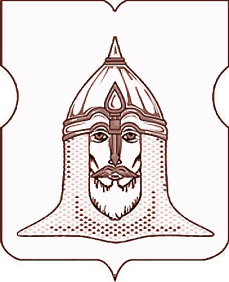 СОВЕТ ДЕПУТАТОВМУНИЦИПАЛЬНОГО ОКРУГА ГОЛОВИНСКИЙРЕШЕНИЕ 27 сентября 2016 года № 94О выплате премии главе администрации муниципального округа Головинский за III квартал 2016 годаСогласно Трудовому кодексу Российской Федерации, в соответствии с Порядком оплаты труда муниципальных служащих администрации муниципального округа Головинский утвержденного решением Совета депутатов муниципального округа Головинский от 25 февраля 2014 года № 18 «Об утверждении Порядка оплаты труда муниципальных служащих администрации муниципального округа ГоловинскийСоветом депутатов принято решение:1.        Выплатить премию за выполнение особо важных и сложных заданий за III квартал 2016 года главе администрации муниципального округа Головинский Кудряшову Илье Валерьевичу за счет экономии средств по фонду оплаты труда в сумме 120,0 тыс.руб. (Сто двадцать тысяч рублей 00 копеек) (КБК 900010431Б0100100121).2.        Администрации муниципального округа Головинский обеспечить выплату премии, указанной в пункте 1 настоящего решения.3.        Настоящее решение вступает в силу со дня его принятия.4.        Контроль исполнения настоящего решения возложить на главу муниципального округа Головинский Архипцову Н.В.и председателя бюджетно-финансовой комиссии - депутата Мемухину В.Г. Главамуниципального округа Головинский                                                       Н.В. Архипцова